ТЕХНИЧЕСКАЯ СПЕЦИФИКАЦИЯ
25.11.2010ТЕХНИЧЕСКАЯ СПЕЦИФИКАЦИЯ
25.11.2010Новопокс П эпоксидный грунтовочный лак - Novopox P epoksipohjuste Новопокс П эпоксидный грунтовочный лак - Novopox P epoksipohjuste 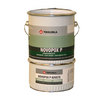  Увеличить 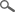 ТИПДвухкомпонентный эпоксидный лак, не содержащий растворителей. Увеличить ОБЛАСТЬ ПРИМЕНЕНИЯПредназначен для пропитывания и грунтования старых и новых бетонных полов и полов балконов под эпоксидное покрытие "Новопокс ЛП". В разбавленном виде "Новопокс П" хорошо впитывается в поры бетона, уплотняет подложку и обеспечивает сцепление покрытия с подложкой.Смесь лака с песком применима также для заделки бетонных полов. Увеличить ОБЪЕКТЫ ПРИМЕНЕНИЯПредназначен для пропитывания и грунтования старых и новых бетонных полов и полов балконов под эпоксидное покрытие "Новопокс ЛП". Увеличить ТЕХНИЧЕСКИЕ ДАННЫЕ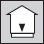 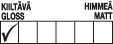 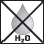 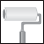 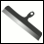 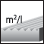 4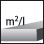 10410Степень блескаВысокоглянцеваяВысокоглянцеваяРасходНа практический расход влияют пористость и гладкость подложки и способ нанесения. Средний расход на бетонный пол следующий:
при грунтовке – 4-8 м²/ л.
при вторичной грунтовке – 6-10 м²/ л.На практический расход влияют пористость и гладкость подложки и способ нанесения. Средний расход на бетонный пол следующий:
при грунтовке – 4-8 м²/ л.
при вторичной грунтовке – 6-10 м²/ л.ТараДвойная упаковка: 3 л (сод. 1,8+0,9 = 2,7 л), 10 л (сод. 5+2,5 =7,5 л).Двойная упаковка: 3 л (сод. 1,8+0,9 = 2,7 л), 10 л (сод. 5+2,5 =7,5 л).РастворительЭпоксидный растворитель 1074Эпоксидный растворитель 1074Соотношения смешивания2 части по объему лака 
1 часть по объему отвердителя 2 части по объему лака 
1 часть по объему отвердителя Способ нанесенияНаносится малярной кистью, мохеровым валиком, стальным или резиновым шпателем.Наносится малярной кистью, мохеровым валиком, стальным или резиновым шпателем.Жизнеспособность смеси (+23 °C)Примерно 15 мин. после смешивания, ок. 30 мин. после разбавления на 30%.Примерно 15 мин. после смешивания, ок. 30 мин. после разбавления на 30%.Время высыхания, +23 °C при отн. влажн. воздуха 50 %От пыли 3 ч.                
На отлип 5 ч.                        
Для последующего покрытия 6-12 ч.
Умеренная нагрузка 16 ч.               
Полное отвердевание 7 сутокВремя высыхания дается для лака, разбавленного на 30% Эпоксидным растворителем 1074.От пыли 3 ч.                
На отлип 5 ч.                        
Для последующего покрытия 6-12 ч.
Умеренная нагрузка 16 ч.               
Полное отвердевание 7 сутокВремя высыхания дается для лака, разбавленного на 30% Эпоксидным растворителем 1074.Сухой остатокОк. 100 % по объему.Ок. 100 % по объему.Плотность1,1 кг/л готовой к применению смеси.1,1 кг/л готовой к применению смеси.ХранениеВыдерживает хранение и транспортировку при низких температурах.Выдерживает хранение и транспортировку при низких температурах.Код008 4410008 4410Свидетельство о государственной регистрацииСвидетельство о государственной регистрацииСвидетельство о государственной регистрацииСертификат пожарной безопасностиПожарный сертификатПожарный сертификатИНСТРУКЦИЯ ПО ИСПОЛЬЗОВАНИЮ ИЗДЕЛИЯУсловия при обработкеБетонная поверхность должна быть сухой и выдержана минимум 4 недели перед покрытием. Относительная влажность бетона должна быть ниже 97%. Во время лакировки и высыхания лака температура воздуха, поверхности и покрытия должна быть выше +10ºС, а относительная влажность воздуха менее 80%.Бетонная поверхность должна быть сухой и выдержана минимум 4 недели перед покрытием. Относительная влажность бетона должна быть ниже 97%. Во время лакировки и высыхания лака температура воздуха, поверхности и покрытия должна быть выше +10ºС, а относительная влажность воздуха менее 80%.Предварительная подготовкаНовая бетонная поверхность: 
Удалить цементный клей с бетонного пола шлифованием или протравливанием соляной кислотой. После очистки пыль тщательно удалить пылесосом. Протравливание производится разбавленной соляной кислотой (одна часть крепкой соляной кислоты и четыре части воды). Протравленный пол промыть большим количеством воды и высушить. 

Старый бетонный пол: 
Пол очистить от пыли и посторонних включений. Жир, масло, химикаты и прочие загрязнения удалить промывкой эмульсией, шлифованием, фрезерованием, газопламенной или дробеструйной очисткой. Метод очистки выбирается в зависимости от типа помещения. Старое отслаивающееся покрытие удалить. Выбоины и впадины пола очистить до чистого бетона. Трещины вскрыть, например, шлифовальной машиной с диском. Посторонние включения и пыль удалить.Новая бетонная поверхность: 
Удалить цементный клей с бетонного пола шлифованием или протравливанием соляной кислотой. После очистки пыль тщательно удалить пылесосом. Протравливание производится разбавленной соляной кислотой (одна часть крепкой соляной кислоты и четыре части воды). Протравленный пол промыть большим количеством воды и высушить. 

Старый бетонный пол: 
Пол очистить от пыли и посторонних включений. Жир, масло, химикаты и прочие загрязнения удалить промывкой эмульсией, шлифованием, фрезерованием, газопламенной или дробеструйной очисткой. Метод очистки выбирается в зависимости от типа помещения. Старое отслаивающееся покрытие удалить. Выбоины и впадины пола очистить до чистого бетона. Трещины вскрыть, например, шлифовальной машиной с диском. Посторонние включения и пыль удалить.ГрунтованиеРазбавить эпоксидный лак "Новопокс П" на 30-50% Эпоксидным растворителем 1074. Вылить смесь на пол и распределить ее по поверхности в таком количестве, чтобы бетон насытился. При необходимости, для создания беспористой поверхности, нанести второй слой лака через 2 часа методом "мокрый по мокрому". Ходить по свежему покрытию в спецобуви с шипами.Разбавить эпоксидный лак "Новопокс П" на 30-50% Эпоксидным растворителем 1074. Вылить смесь на пол и распределить ее по поверхности в таком количестве, чтобы бетон насытился. При необходимости, для создания беспористой поверхности, нанести второй слой лака через 2 часа методом "мокрый по мокрому". Ходить по свежему покрытию в спецобуви с шипами.ЗаделкаВыбоины, раскрытые трещины и впадины выправить смесью неразбавленного эпоксидного лака "Новопокс П" с чистым, сухим песком. Соотношение смешивания: 1 часть по объему эпоксидной смеси на 1-2 части по объему песка зернистостью 0,1-0,6 мм. Заделанные места перед покрытием отшлифовать до уровня окружающего пола.Выбоины, раскрытые трещины и впадины выправить смесью неразбавленного эпоксидного лака "Новопокс П" с чистым, сухим песком. Соотношение смешивания: 1 часть по объему эпоксидной смеси на 1-2 части по объему песка зернистостью 0,1-0,6 мм. Заделанные места перед покрытием отшлифовать до уровня окружающего пола.ОблицовкаПокрытие можно наносить через 6-12 часов после грунтования. Если покрытия не производят в течение 24 часов после грунтования, поверхность следует отшлифовать перед нанесением покрытия. Если загрунтованная поверхность остается пористой, образовавшиеся дырки и воздушные пузырьки ухудшают качество готового покрытия.Покрытие можно наносить через 6-12 часов после грунтования. Если покрытия не производят в течение 24 часов после грунтования, поверхность следует отшлифовать перед нанесением покрытия. Если загрунтованная поверхность остается пористой, образовавшиеся дырки и воздушные пузырьки ухудшают качество готового покрытия.Смешивание компонентовВвести отвердитель в покрытие и тщательно смешать при помощи тихоходной дрели, оснащенной мешалкой (рекомендуемое время смешивания около 2 минут). При определении нужного количества смеси учесть размер покрываемого участка и жизнеспособность смеси (15-30 мин. при температуре +23ºС). Нетщательное смешивание или неправильное соотношение компонентов в смеси приводит к неровному отверждению покрытия, ослаблению свойств лака и некачественному конечному результату.Ввести отвердитель в покрытие и тщательно смешать при помощи тихоходной дрели, оснащенной мешалкой (рекомендуемое время смешивания около 2 минут). При определении нужного количества смеси учесть размер покрываемого участка и жизнеспособность смеси (15-30 мин. при температуре +23ºС). Нетщательное смешивание или неправильное соотношение компонентов в смеси приводит к неровному отверждению покрытия, ослаблению свойств лака и некачественному конечному результату.Очистка инструментовЭпоксидный растворитель 1074.Эпоксидный растворитель 1074.УходПокрытие достигает своей окончательной износостойкости и химстойкости в течение примерно двух недель после нанесения. В данный период рекомендуется избегать сильной очистки поверхности. 
Очищать поверхность щеткой или тряпкой. Загрязнения на поверхности можно очищать намоченной нейтральным моющим раствором (рН 6-8) тканью или губкой.Покрытие достигает своей окончательной износостойкости и химстойкости в течение примерно двух недель после нанесения. В данный период рекомендуется избегать сильной очистки поверхности. 
Очищать поверхность щеткой или тряпкой. Загрязнения на поверхности можно очищать намоченной нейтральным моющим раствором (рН 6-8) тканью или губкой.ОХРАНА ТРУДА Готовая к применению смесь содержит эпоксидную смолу и аминиаддукт. Раздражает глаза и кожу. Соприкосновение с кожей может вызывать аллергические реакции. Не вдыхать паров. Избегать попадания на кожу. Носить защитную одежду, перчатки и очки или маску. Организовать эффективный воздухообмен. По лаку имеется паспорт техники безопасности.Паспорт техники безопасностиПаспорт техники безопасности Готовая к применению смесь содержит эпоксидную смолу и аминиаддукт. Раздражает глаза и кожу. Соприкосновение с кожей может вызывать аллергические реакции. Не вдыхать паров. Избегать попадания на кожу. Носить защитную одежду, перчатки и очки или маску. Организовать эффективный воздухообмен. По лаку имеется паспорт техники безопасности.Паспорт техники безопасностиПаспорт техники безопасности 
Раздражающее вещество

Опасный для окружающей среды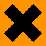 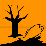 Готовая к применению смесь содержит эпоксидную смолу и аминиаддукт. Раздражает глаза и кожу. Соприкосновение с кожей может вызывать аллергические реакции. Не вдыхать паров. Избегать попадания на кожу. Носить защитную одежду, перчатки и очки или маску. Организовать эффективный воздухообмен. По лаку имеется паспорт техники безопасности.Паспорт техники безопасностиПаспорт техники безопасности Готовая к применению смесь содержит эпоксидную смолу и аминиаддукт. Раздражает глаза и кожу. Соприкосновение с кожей может вызывать аллергические реакции. Не вдыхать паров. Избегать попадания на кожу. Носить защитную одежду, перчатки и очки или маску. Организовать эффективный воздухообмен. По лаку имеется паспорт техники безопасности.Паспорт техники безопасностиПаспорт техники безопасности ОХРАНА ОКРУЖАЮЩЕЙ СРЕДЫ И УТИЛИЗАЦИЯ ОТХОДОВНе выливать в канализацию, водоем или на почву. Жидкие остатки передать в место сбора вредных отходов. Пустые, сухие банки можно выбросить на свалку – соблюдать местное законодательство. Не выливать в канализацию, водоем или на почву. Жидкие остатки передать в место сбора вредных отходов. Пустые, сухие банки можно выбросить на свалку – соблюдать местное законодательство. ТРАНСПОРТИРОВКАVAK/ADR 9 III и VAK/ADR 8 IIIVAK/ADR 9 III и VAK/ADR 8 III